Månadsbrev Dalens Fritidshem februari 2020Vi fortsätter att jobba med vårt tema Vinter som vi har tillsammans med Loftets fritids. Vi har påbörjat arbetet med våra ljuslyktor av konservburkarna.
Eleverna har gjort så fina moln med snöflingor och snögubbar som vi hängt upp i korridoren.
Vi har pratat om hur man ska klä sig på vintern för att inte frysa.
Tillsammans med Loftets fritidselever har vi gjort en labyrint i snön där man kan springa och leka.
Nästa projekt är att vi ska frysa in vatten i tomma mjölkförpackningar och sedan använda dem i en aktivitet.
Vi har gjort mellis ute vid elden några gånger. Varma mackor, varmkorv och grillat korv. Jättetrevligt!
Under vecka 9 kommer vi att avsluta vårt tema med en Vinterfest! Vecka 10 är det sportlov. Ni lägger in tider i Tempus som vanligt. Men eftersom det är lov ska ni endast lägga en tid. Ex. 7.30-16.00. Vi har fått frågan om man får ta med sig egen bandyklubba till skolan. Och vi tycker att det bästa är om man lämnar sin egen hemma och spelar med de som vi har här på skolan. Det kan ju hända att den går sönder eller att någon annan lånar den så den inte hittas igen.För det allra mesta är ni alla väldigt bra på att säga till när ni hämtar ert barn. Och det tackar vi för! Hoppas alla har sett vår anslagstavla utanför dörren till Mysrummet. Där sätter vi upp veckans planering, månadsbrev och annat som kan vara aktuellt.Hälsningar Kicki och Sara!    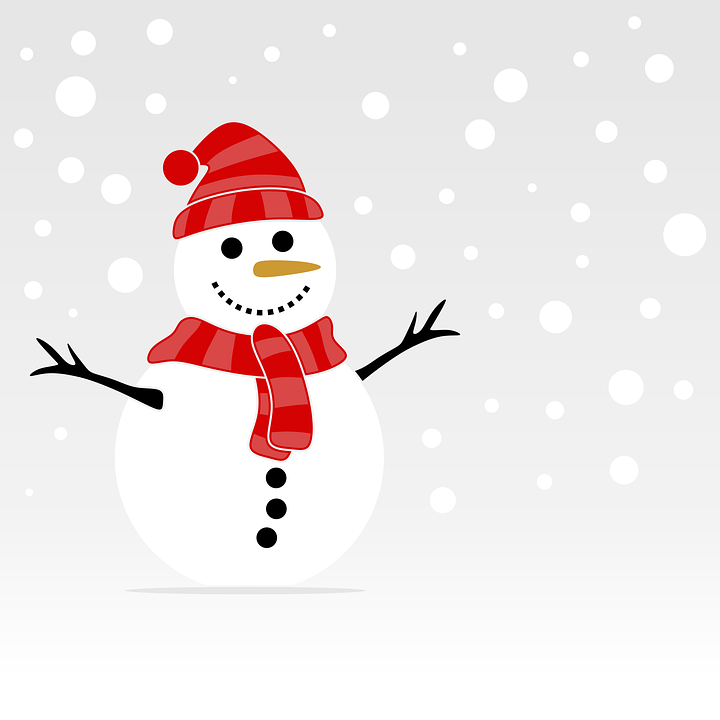 